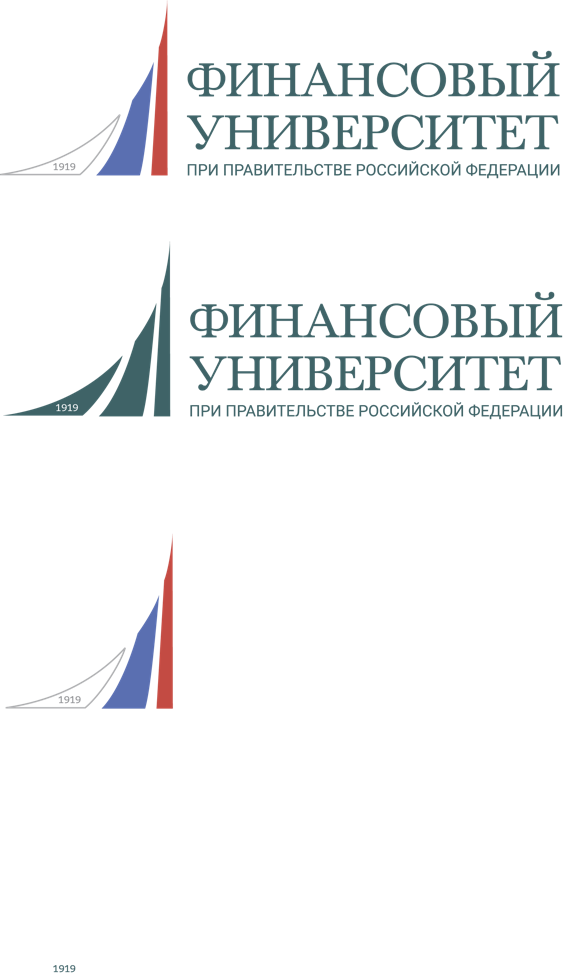 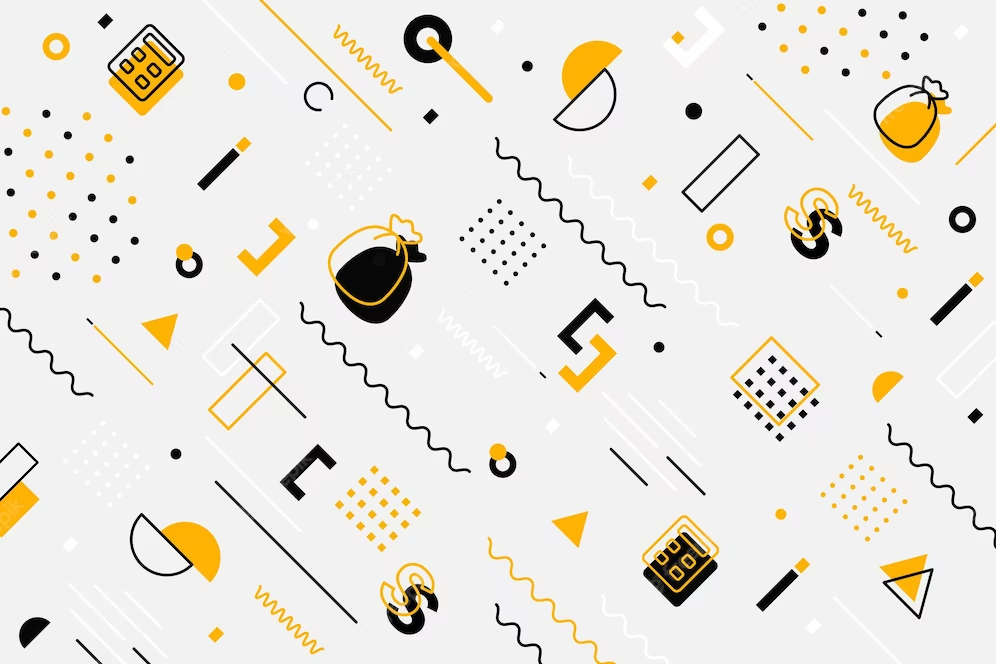 Москва, 2022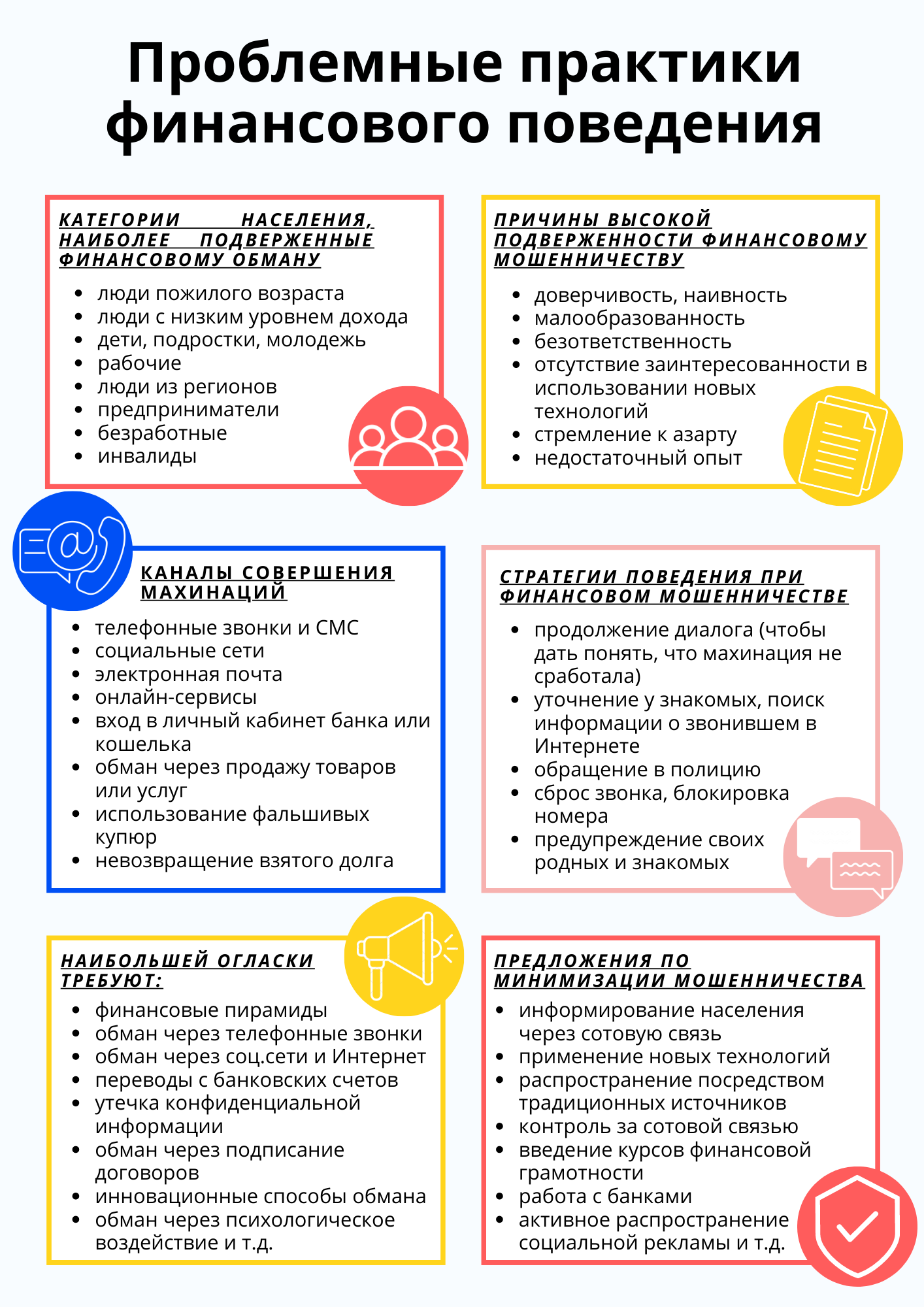 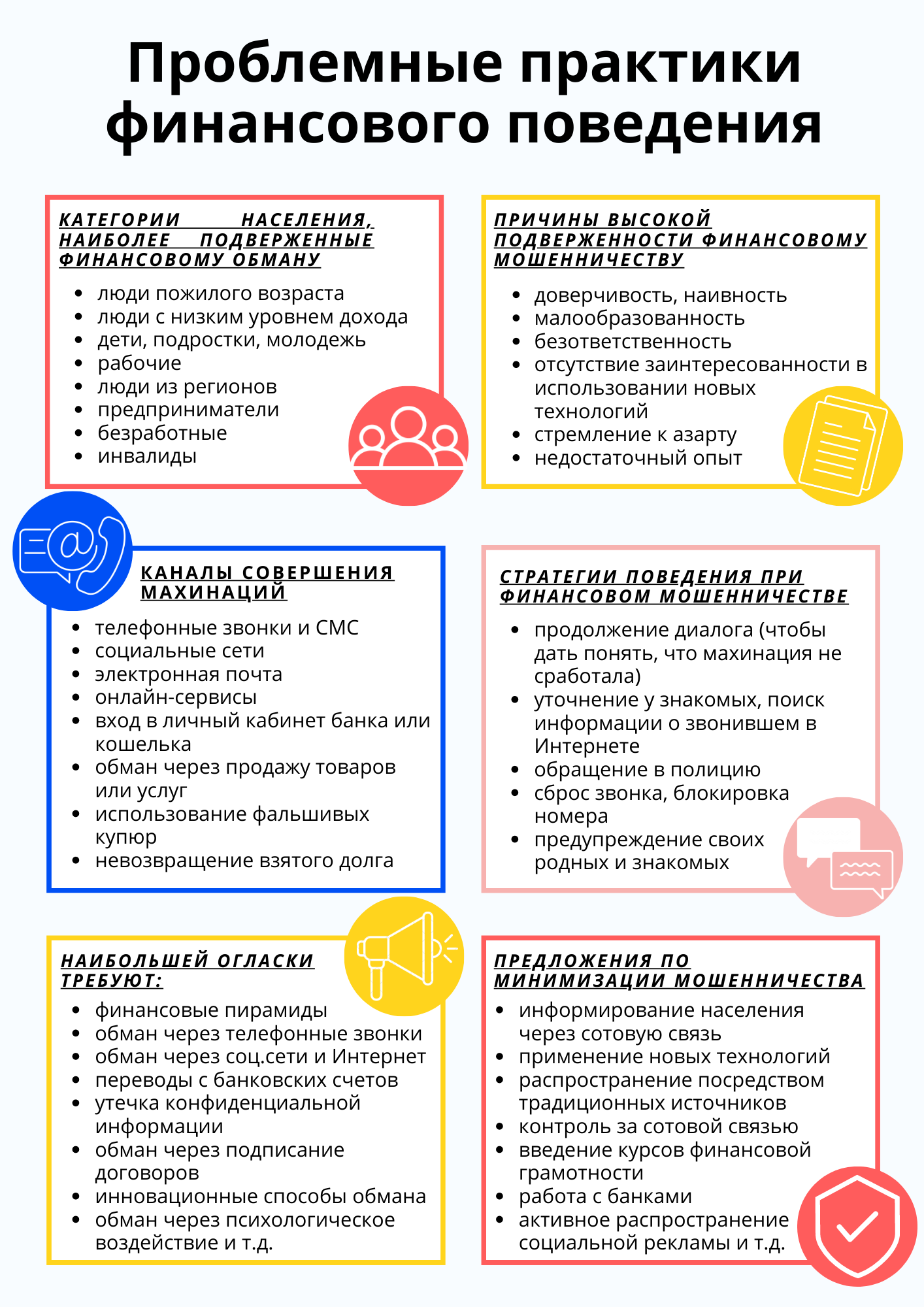 На основании представлений россиян грамотность сберегательного поведения определяется четырьмя элементами: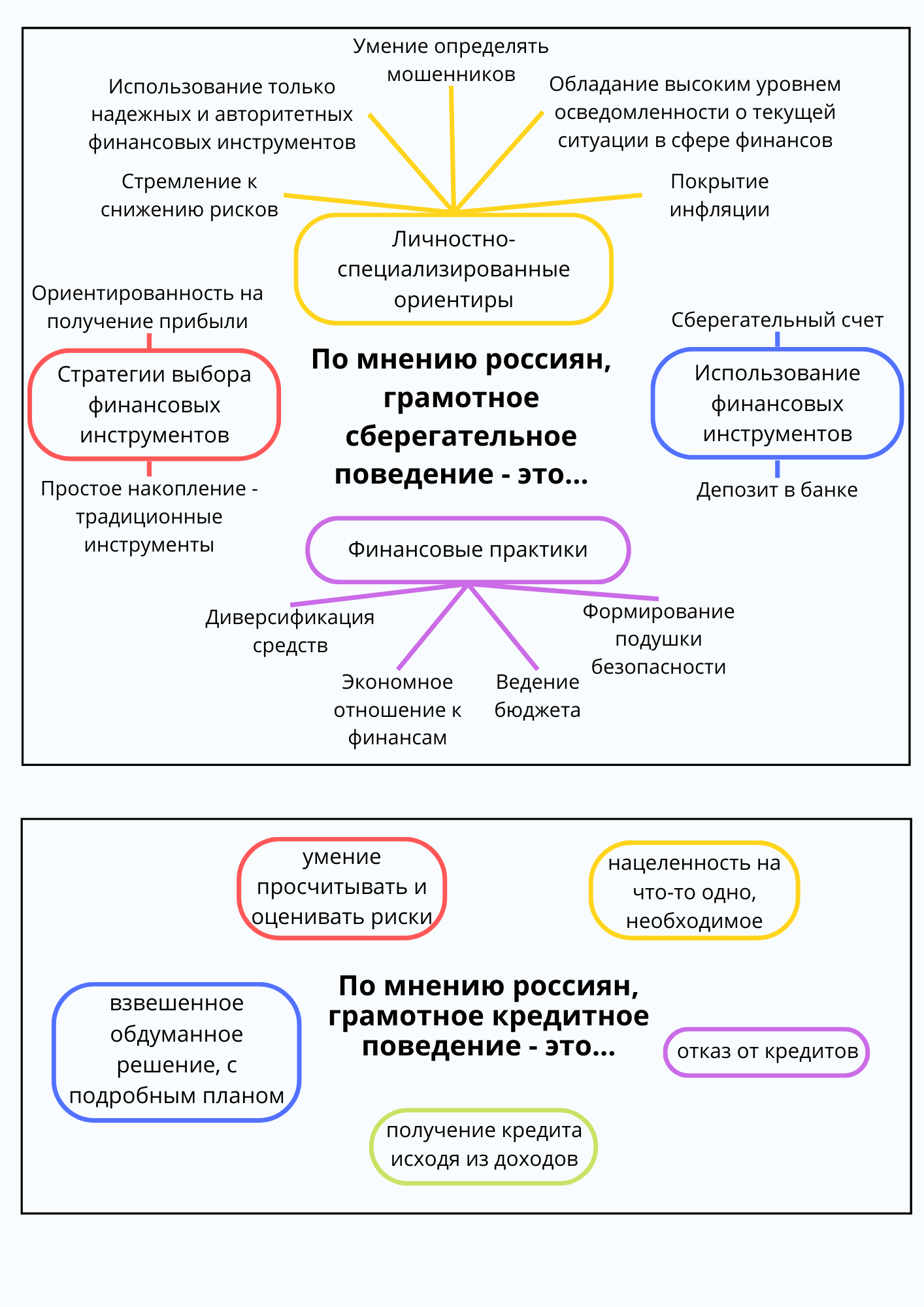 На основании результатов социологического исследования, среди опрошенного населения крайне разнятся представления о грамотном кредитном поведении: одни считают, что грамотность проявляется в полном отсутствии кредитов, а другие – описывают набор условий, в которых осуществляется кредитное обязательство:- «Это когда человек осознанно берет кредит, когда он прочитал все варианты договора, когда он согласился с ним и точно понимает, что он погасит этот кредит и вот эта необходимость взятия кредита – она была не то, чтобы необходима, а, скажем так, другого варианта не было, и это крайний случай, и человек обдуманно пошел на этот шаг.» (Работающая женщина, 25 лет);- «Кредит не должен превышать 25–30% доходов семьи, это уже максимум, иначе это уже очень сложно будет.» (Домохозяйка, женщина, 54 года);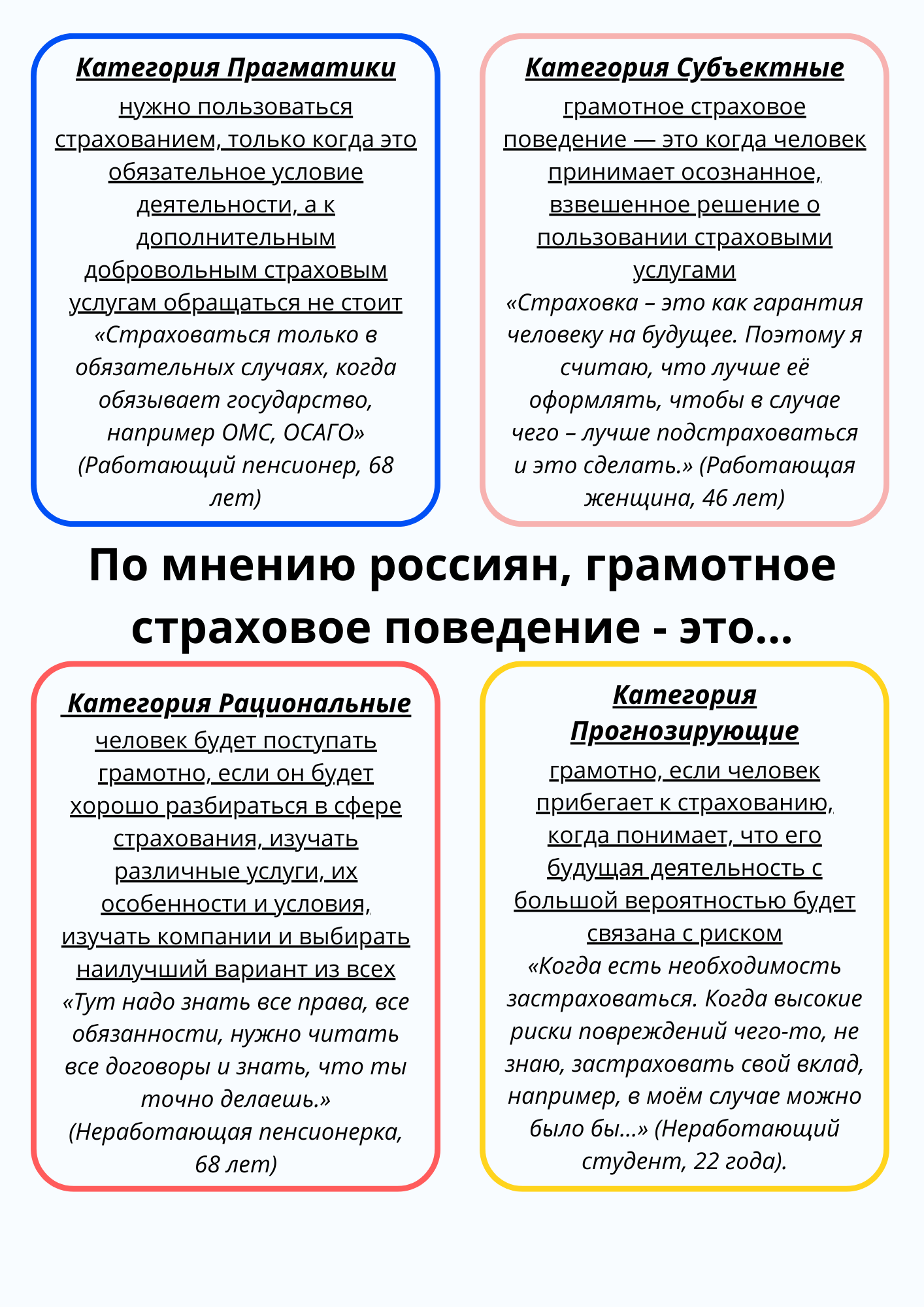 В дискурсе российского населения грамотное инвестиционное поведение характеризуется рядом специфических качеств и включает в себя: 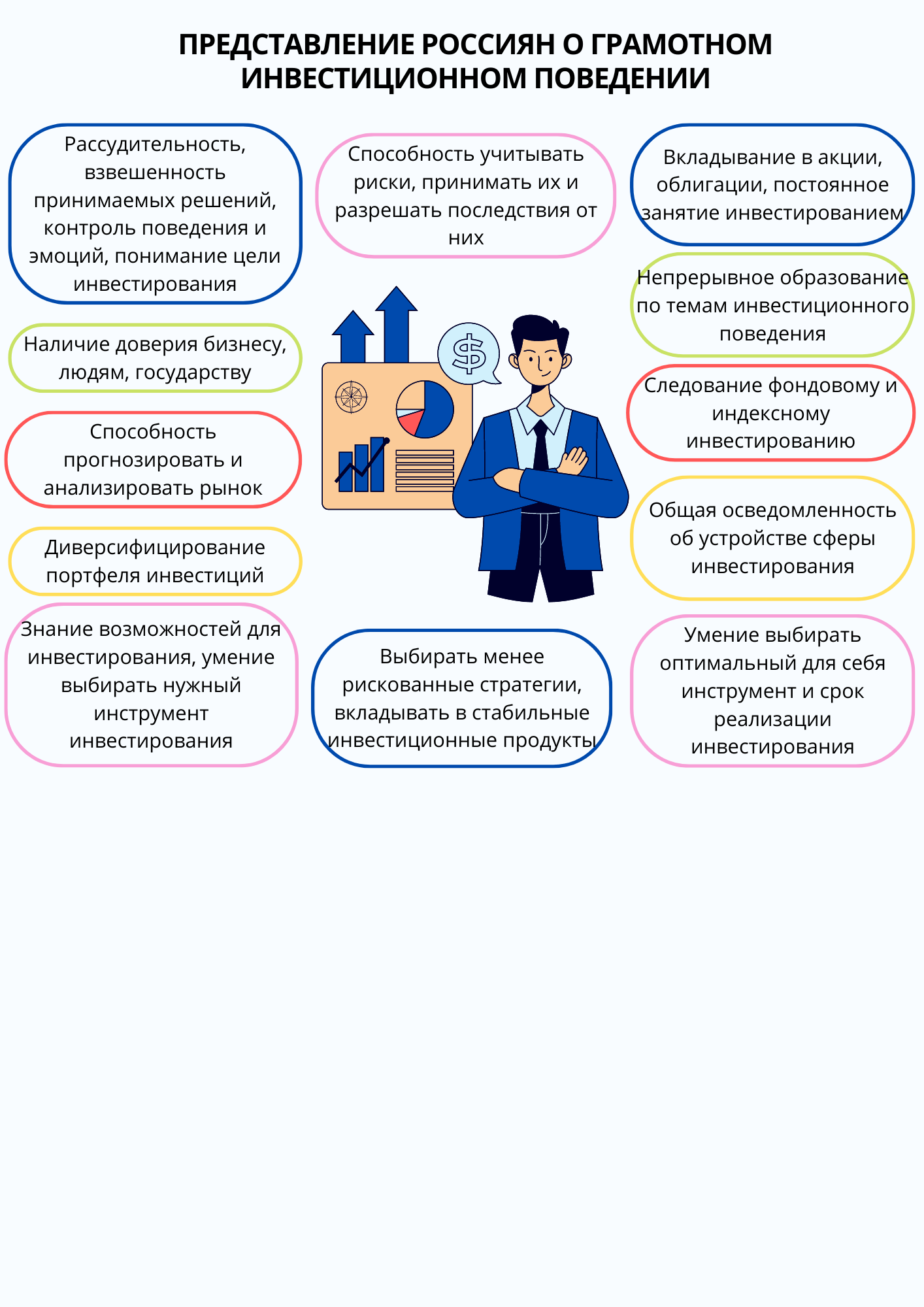 Рассматривая нетиповые практики финансового поведения населения, респондентов спрашивали о том, верят ли они в различные приметы и ритуалы по привлечению денежных средств. На основании веры в данные практики были сформированы три группы. 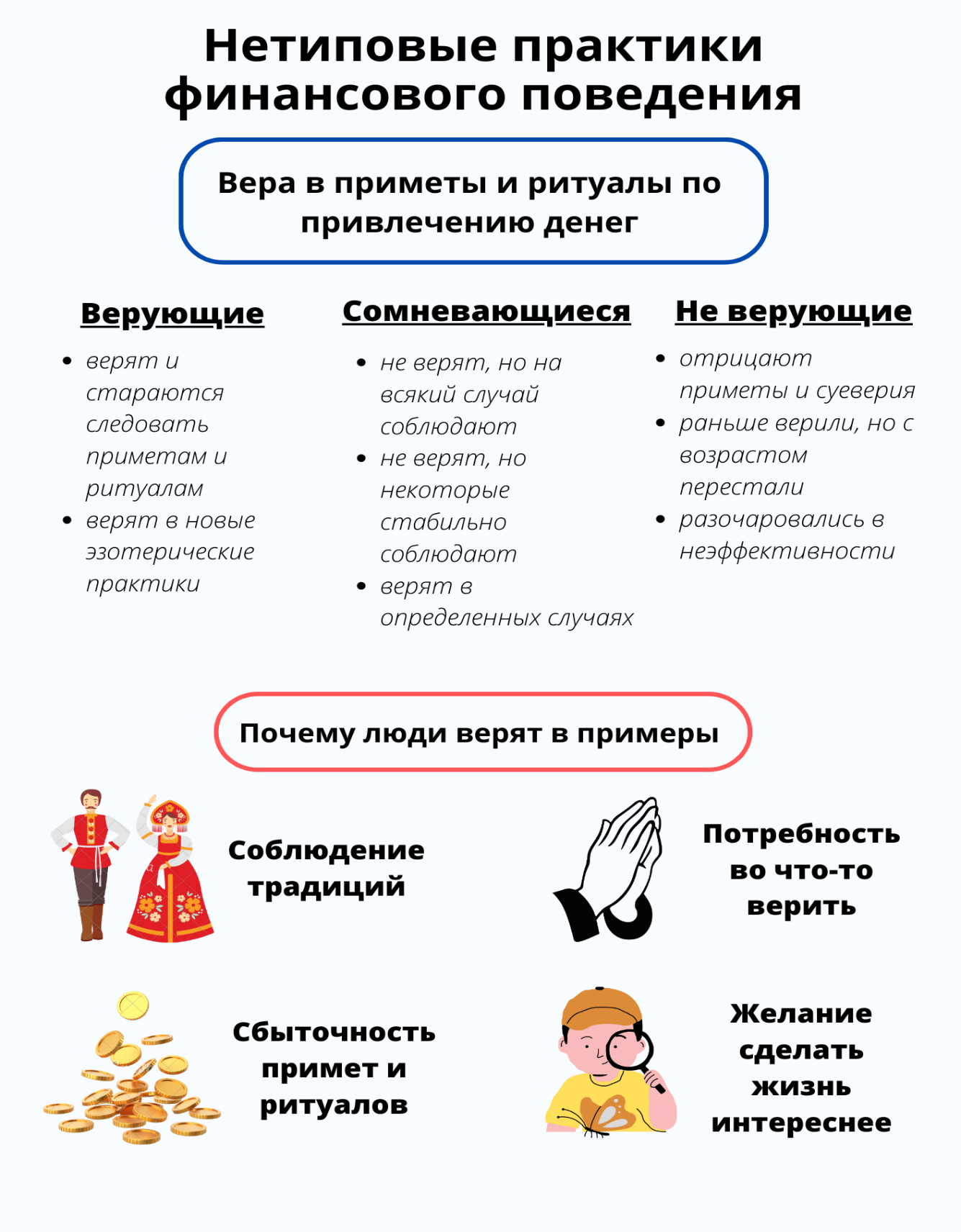 Примеры высказываний представителей каждой группы:1) «Верующие»: - «Верю, на луну надо показывать кошелечек и говорить “показываю тебе медяки, чтобы не были мы бедняки, и серебро, чтобы было нам добро”» (Пенсионер, женщина, 68 лет).2) «Сомневающиеся»:- «Нет, не верю, но все равно это делаю на всякий случай. Это никаких затрат и труда не стоит, поэтому на всякий случай» (Работающая женщина, 53 года).3) «Не верующие»:- «Лично я не верю. Если только по приколу. Но это больше смеха ради.» (Работающий мужчина, 33 года).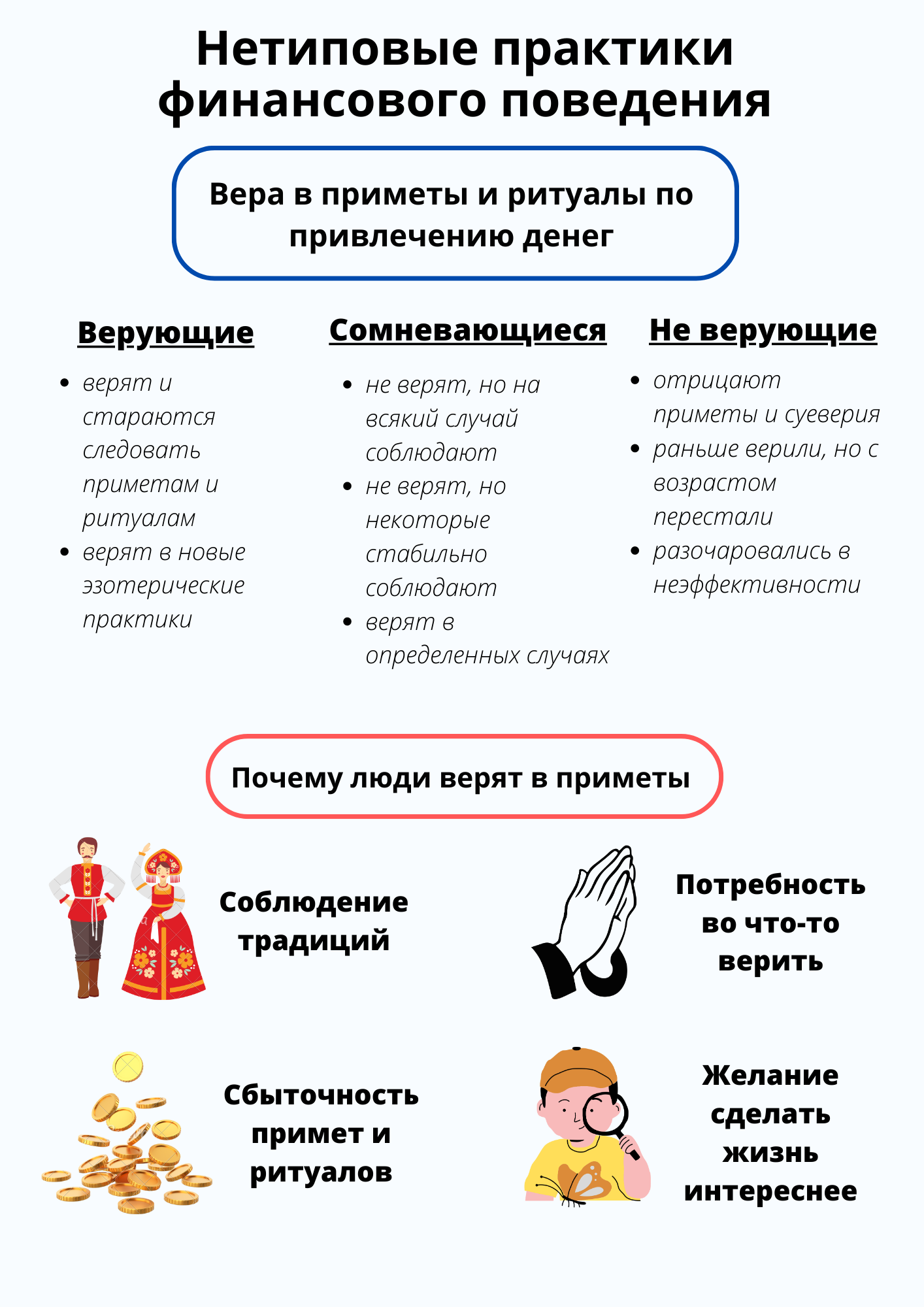 Соблюдение традиций, привычек, передающихся от родственников: - «Не знаю, так повелось наверно… Нам говорили наши родители, откуда-то это все происходит, просто так ничего не бывает.» (Пенсионерка не работающая, 61 год).Сбыточность примет и ритуалов: - «Иногда слушаешь людей вот так-то то-то, то-то получается.» (Пенсионерка не работающая, 67 лет).Потребность во что-то верить: - «Потому что это дает им надежду, так как все люди (скептиков не берем), хотят верить в лучшее, нематериальное (что-то, что сверху над тобой стоит, условно) и если попросить, то может оно и сработает» (Женщина, предприниматель, 24 года).Желание сделать свою жизнь более интересной: - «А это ну определённый ритуал, может как-то интересно становится.» (Работающая женщина, 51 лет).